Publicado en España el 03/05/2019 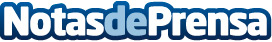 Intento de Récord Guinness en Sevilla para sensibilizar sobre  la exposición al ruido en el trabajoOtometrics y Audiocenter han escaneado esta mañana con la tecnología 3D de Otoscan 48 oídos de 24 jóvenes alumnos de aviónica, aviación y aeronáutica, que cursan estudios en el instituto ADA-ITS de Sevilla en sólo una hora. Nunca antes se había hecho un escaneo masivo de canales auditivos de estas características, por lo que se ha constituido en un intento de Récord Guinness, que ahora deberá ser validado por la instituciónDatos de contacto:Javier Bravo606411053Nota de prensa publicada en: https://www.notasdeprensa.es/intento-de-record-guinness-en-sevilla-para Categorias: Medicina Andalucia Otras ciencias http://www.notasdeprensa.es